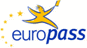 EuropassCurriculum VitaeEuropassCurriculum VitaePersonal informationPersonal informationSurname(s) / First name(s)Surname(s) / First name(s) Prof.ass.dr. Xhevat Syla Prof.ass.dr. Xhevat Syla Prof.ass.dr. Xhevat Syla Prof.ass.dr. Xhevat Syla Prof.ass.dr. Xhevat Syla Prof.ass.dr. Xhevat Syla Prof.ass.dr. Xhevat Syla Prof.ass.dr. Xhevat Syla Prof.ass.dr. Xhevat Syla Prof.ass.dr. Xhevat Syla Prof.ass.dr. Xhevat Syla Prof.ass.dr. Xhevat Syla Prof.ass.dr. Xhevat Syla Prof.ass.dr. Xhevat SylaAddress(es)Address(es)  Rruga Mehmet Gradica 7/7, Prishtine  Rruga Mehmet Gradica 7/7, Prishtine  Rruga Mehmet Gradica 7/7, Prishtine  Rruga Mehmet Gradica 7/7, Prishtine  Rruga Mehmet Gradica 7/7, Prishtine  Rruga Mehmet Gradica 7/7, Prishtine  Rruga Mehmet Gradica 7/7, Prishtine  Rruga Mehmet Gradica 7/7, Prishtine  Rruga Mehmet Gradica 7/7, Prishtine  Rruga Mehmet Gradica 7/7, Prishtine  Rruga Mehmet Gradica 7/7, Prishtine  Rruga Mehmet Gradica 7/7, Prishtine  Rruga Mehmet Gradica 7/7, Prishtine  Rruga Mehmet Gradica 7/7, PrishtineTelephone(s)Telephone(s)  +38344127506  +38344127506  +38344127506  +38344127506  +38344127506E-mailE-mail  xhsyla@yahoo.com  xhsyla@yahoo.com  xhsyla@yahoo.com  xhsyla@yahoo.com  xhsyla@yahoo.com  xhsyla@yahoo.com  xhsyla@yahoo.com  xhsyla@yahoo.com  xhsyla@yahoo.com  xhsyla@yahoo.com  xhsyla@yahoo.com  xhsyla@yahoo.com  xhsyla@yahoo.com  xhsyla@yahoo.com                     Nationality                     Nationality  Albanian   Albanian   Albanian   Albanian   Albanian   Albanian   Albanian   Albanian   Albanian   Albanian   Albanian   Albanian   Albanian   Albanian Date of birthDate of birth03/01/195603/01/195603/01/195603/01/195603/01/195603/01/195603/01/195603/01/195603/01/195603/01/195603/01/195603/01/195603/01/195603/01/1956GenderGenderMaleMaleMaleMaleMaleMaleMaleMaleMaleMaleMaleMaleMaleMale            Work experience            Work experienceDatesOccupation or position heldMain activities and responsibilities Name and address of     employerType of business or sector                         DatesOccupation or position held Main activities and responsibilities Name and address of employerType of business or sector                           DatesOccupation or position heldMain activities and responsibilities Name and address of employerType of business or sector                            DatesOccupation or position heldMain activities and responsibilities Name and address of employerType of business or sectorDatesOccupation or position heldMain activities and responsibilities Name and address of     employerType of business or sector                         DatesOccupation or position held Main activities and responsibilities Name and address of employerType of business or sector                           DatesOccupation or position heldMain activities and responsibilities Name and address of employerType of business or sector                            DatesOccupation or position heldMain activities and responsibilities Name and address of employerType of business or sector   01/10/2014- continues   Lecturer   Teaching Albanian Youth Literature and Academic Writing   AAB University - Prishtina   University   01/10/2008 – 01/09/2013   Lecturer   Teaching Albanian Youth Literature and Academic Writing   Public University “Hasan Prishtina” - Gjakove   University   01/10/2011-01/09/2013   Lecturer Teaching Albanian Youth Literature  Public University “Fehmi Agani”, Gjakove   01/10/2014- continues   Lecturer   Teaching Albanian Youth Literature and Academic Writing   AAB University - Prishtina   University   01/10/2008 – 01/09/2013   Lecturer   Teaching Albanian Youth Literature and Academic Writing   Public University “Hasan Prishtina” - Gjakove   University   01/10/2011-01/09/2013   Lecturer Teaching Albanian Youth Literature  Public University “Fehmi Agani”, Gjakove   01/10/2014- continues   Lecturer   Teaching Albanian Youth Literature and Academic Writing   AAB University - Prishtina   University   01/10/2008 – 01/09/2013   Lecturer   Teaching Albanian Youth Literature and Academic Writing   Public University “Hasan Prishtina” - Gjakove   University   01/10/2011-01/09/2013   Lecturer Teaching Albanian Youth Literature  Public University “Fehmi Agani”, Gjakove   01/10/2014- continues   Lecturer   Teaching Albanian Youth Literature and Academic Writing   AAB University - Prishtina   University   01/10/2008 – 01/09/2013   Lecturer   Teaching Albanian Youth Literature and Academic Writing   Public University “Hasan Prishtina” - Gjakove   University   01/10/2011-01/09/2013   Lecturer Teaching Albanian Youth Literature  Public University “Fehmi Agani”, Gjakove   01/10/2014- continues   Lecturer   Teaching Albanian Youth Literature and Academic Writing   AAB University - Prishtina   University   01/10/2008 – 01/09/2013   Lecturer   Teaching Albanian Youth Literature and Academic Writing   Public University “Hasan Prishtina” - Gjakove   University   01/10/2011-01/09/2013   Lecturer Teaching Albanian Youth Literature  Public University “Fehmi Agani”, Gjakove   01/10/2014- continues   Lecturer   Teaching Albanian Youth Literature and Academic Writing   AAB University - Prishtina   University   01/10/2008 – 01/09/2013   Lecturer   Teaching Albanian Youth Literature and Academic Writing   Public University “Hasan Prishtina” - Gjakove   University   01/10/2011-01/09/2013   Lecturer Teaching Albanian Youth Literature  Public University “Fehmi Agani”, Gjakove   01/10/2014- continues   Lecturer   Teaching Albanian Youth Literature and Academic Writing   AAB University - Prishtina   University   01/10/2008 – 01/09/2013   Lecturer   Teaching Albanian Youth Literature and Academic Writing   Public University “Hasan Prishtina” - Gjakove   University   01/10/2011-01/09/2013   Lecturer Teaching Albanian Youth Literature  Public University “Fehmi Agani”, Gjakove   01/10/2014- continues   Lecturer   Teaching Albanian Youth Literature and Academic Writing   AAB University - Prishtina   University   01/10/2008 – 01/09/2013   Lecturer   Teaching Albanian Youth Literature and Academic Writing   Public University “Hasan Prishtina” - Gjakove   University   01/10/2011-01/09/2013   Lecturer Teaching Albanian Youth Literature  Public University “Fehmi Agani”, Gjakove   01/10/2014- continues   Lecturer   Teaching Albanian Youth Literature and Academic Writing   AAB University - Prishtina   University   01/10/2008 – 01/09/2013   Lecturer   Teaching Albanian Youth Literature and Academic Writing   Public University “Hasan Prishtina” - Gjakove   University   01/10/2011-01/09/2013   Lecturer Teaching Albanian Youth Literature  Public University “Fehmi Agani”, Gjakove   01/10/2014- continues   Lecturer   Teaching Albanian Youth Literature and Academic Writing   AAB University - Prishtina   University   01/10/2008 – 01/09/2013   Lecturer   Teaching Albanian Youth Literature and Academic Writing   Public University “Hasan Prishtina” - Gjakove   University   01/10/2011-01/09/2013   Lecturer Teaching Albanian Youth Literature  Public University “Fehmi Agani”, Gjakove   01/10/2014- continues   Lecturer   Teaching Albanian Youth Literature and Academic Writing   AAB University - Prishtina   University   01/10/2008 – 01/09/2013   Lecturer   Teaching Albanian Youth Literature and Academic Writing   Public University “Hasan Prishtina” - Gjakove   University   01/10/2011-01/09/2013   Lecturer Teaching Albanian Youth Literature  Public University “Fehmi Agani”, Gjakove   01/10/2014- continues   Lecturer   Teaching Albanian Youth Literature and Academic Writing   AAB University - Prishtina   University   01/10/2008 – 01/09/2013   Lecturer   Teaching Albanian Youth Literature and Academic Writing   Public University “Hasan Prishtina” - Gjakove   University   01/10/2011-01/09/2013   Lecturer Teaching Albanian Youth Literature  Public University “Fehmi Agani”, Gjakove   01/10/2014- continues   Lecturer   Teaching Albanian Youth Literature and Academic Writing   AAB University - Prishtina   University   01/10/2008 – 01/09/2013   Lecturer   Teaching Albanian Youth Literature and Academic Writing   Public University “Hasan Prishtina” - Gjakove   University   01/10/2011-01/09/2013   Lecturer Teaching Albanian Youth Literature  Public University “Fehmi Agani”, Gjakove   01/10/2014- continues   Lecturer   Teaching Albanian Youth Literature and Academic Writing   AAB University - Prishtina   University   01/10/2008 – 01/09/2013   Lecturer   Teaching Albanian Youth Literature and Academic Writing   Public University “Hasan Prishtina” - Gjakove   University   01/10/2011-01/09/2013   Lecturer Teaching Albanian Youth Literature  Public University “Fehmi Agani”, Gjakove                            DatesOccupation or position heldMain activities and responsibilities Name and address of employerType of business or sector                            DatesOccupation or position heldMain activities and responsibilities Name and address of employerType of business or sectorEducation and Training                      Institution                     Date                     Degree                                                                                                                                                         Education and Training                      Institution                     Date                     Degree                                                                                                                                                                              Institution                     Date                     Degree                                                                                                                                                                              Institution                     Date                     Degree                                                                                                                                                          Public University of Pristina 25/05/1998 Master of Phylologic Science Public University of Pristina 25/05/1998 Master of Phylologic Science Public University of Pristina 25/05/1998 Master of Phylologic Science Public University of Pristina 25/05/1998 Master of Phylologic Science Public University of Pristina 25/05/1998 Master of Phylologic Science Public University of Pristina 25/05/1998 Master of Phylologic Science Public University of Pristina 25/05/1998 Master of Phylologic Science Public University of Pristina 25/05/1998 Master of Phylologic Science Public University of Pristina 25/05/1998 Master of Phylologic Science Public University of Pristina 25/05/1998 Master of Phylologic Science Public University of Pristina 25/05/1998 Master of Phylologic Science Public University of Pristina 25/05/1998 Master of Phylologic Science Public University of Pristina 25/05/1998 Master of Phylologic Science Public University of Pristina 25/05/1998 Master of Phylologic Science                   Institution                   Date                   DegreeDates             Title of training       Name of Institution         Providing training                                                                                              Dates             Title of training       Name of Institution         Providing trainingDates             Title of training       Name of Institution         Providing trainingPersonal skills and competences                   Institution                   Date                   DegreeDates             Title of training       Name of Institution         Providing training                                                                                              Dates             Title of training       Name of Institution         Providing trainingDates             Title of training       Name of Institution         Providing trainingPersonal skills and competences Public University of Pristona  26/01/2007  PhD. Theme: Krijimtaria letrare e Ymer Elshanit Public University of Pristona  26/01/2007  PhD. Theme: Krijimtaria letrare e Ymer Elshanit Public University of Pristona  26/01/2007  PhD. Theme: Krijimtaria letrare e Ymer Elshanit Public University of Pristona  26/01/2007  PhD. Theme: Krijimtaria letrare e Ymer Elshanit Public University of Pristona  26/01/2007  PhD. Theme: Krijimtaria letrare e Ymer Elshanit Public University of Pristona  26/01/2007  PhD. Theme: Krijimtaria letrare e Ymer Elshanit Public University of Pristona  26/01/2007  PhD. Theme: Krijimtaria letrare e Ymer Elshanit Public University of Pristona  26/01/2007  PhD. Theme: Krijimtaria letrare e Ymer Elshanit Public University of Pristona  26/01/2007  PhD. Theme: Krijimtaria letrare e Ymer Elshanit Public University of Pristona  26/01/2007  PhD. Theme: Krijimtaria letrare e Ymer Elshanit Public University of Pristona  26/01/2007  PhD. Theme: Krijimtaria letrare e Ymer Elshanit Public University of Pristona  26/01/2007  PhD. Theme: Krijimtaria letrare e Ymer Elshanit Public University of Pristona  26/01/2007  PhD. Theme: Krijimtaria letrare e Ymer Elshanit Public University of Pristona  26/01/2007  PhD. Theme: Krijimtaria letrare e Ymer ElshanitMother tongue(s)Mother tongue(s)AlbanianAlbanianAlbanianAlbanianAlbanianAlbanianAlbanianAlbanianAlbanianAlbanianAlbanianAlbanianAlbanianAlbanianOther language(s)Other language(s)Serbo-Croatian, French basic, Russian basicSerbo-Croatian, French basic, Russian basicSerbo-Croatian, French basic, Russian basicSerbo-Croatian, French basic, Russian basicSerbo-Croatian, French basic, Russian basicSerbo-Croatian, French basic, Russian basicSerbo-Croatian, French basic, Russian basicSerbo-Croatian, French basic, Russian basicSerbo-Croatian, French basic, Russian basicSerbo-Croatian, French basic, Russian basicSerbo-Croatian, French basic, Russian basicSerbo-Croatian, French basic, Russian basicSerbo-Croatian, French basic, Russian basicSerbo-Croatian, French basic, Russian basicSelf-assessmentSelf-assessmentUnderstandingUnderstandingUnderstandingUnderstandingUnderstandingSpeakingSpeakingSpeakingSpeakingSpeakingWritingWritingWritingEuropean level (*)European level (*)ListeningListeningReadingReadingReadingSpoken interactionSpoken interactionSpoken productionSpoken productionSpoken productionEnglishEnglishC¹Proficient userC¹Proficient userProficient userC¹Proficient userC¹C¹Proficient userC¹Proficient userProficient userSerbo-CroatianSerbo-CroatianA¹Basic userA¹Basic userBasic userA¹Basic userA¹A¹Basic userA¹Basic userBasic user      Computer skills and             competences                                     Computer skills and             competences                                 Word/Excel/Power point/Publisher  Word/Excel/Power point/Publisher  Word/Excel/Power point/Publisher  Word/Excel/Power point/Publisher  Word/Excel/Power point/Publisher  Word/Excel/Power point/Publisher  Word/Excel/Power point/Publisher  Word/Excel/Power point/Publisher  Word/Excel/Power point/Publisher  Word/Excel/Power point/Publisher  Word/Excel/Power point/Publisher  Word/Excel/Power point/Publisher  Word/Excel/Power point/Publisher  Word/Excel/Power point/Publisher  Word/Excel/Power point/Publisher  Word/Excel/Power point/Publisher  Word/Excel/Power point/Publisher  Word/Excel/Power point/Publisher  Word/Excel/Power point/Publisher  Word/Excel/Power point/Publisher  Word/Excel/Power point/Publisher  Word/Excel/Power point/Publisher  Word/Excel/Power point/Publisher  Word/Excel/Power point/Publisher  Word/Excel/Power point/Publisher  Word/Excel/Power point/Publisher  Word/Excel/Power point/Publisher  Word/Excel/Power point/Publisher            Driving licenceAdditional Information                              Publications                   Conferences            Driving licenceAdditional Information                              Publications                   Conferences  B  Krijimtaria letrare:Syri i pranveres, poezi per femije Rilindja Prishtine, 1976Hyrje ne vjeshte, poezi per te rritur Rilindja, Prishtine, 1993Vjersha e humbur, poezi per femije Rilindja, Prishtine, 1996Zilja e femijerise, tregime per femije Libri Shkollor, Prishtine 2002Vel vjeshte, poezi per femije dhe te rinj Libri Shkollor, Prishtine 2009Mbreti nga Qerreti, vjersha per femije KOHA, Prishtine 2016Kuvendim poetik, Antologji e poezise shqipe per femije dhe te rinj, Libri Shkollor, Prishtine 2010Arti i porosise, Vepra letrare e Vehbi Kikajt, Monografi, Libri Shkollor, Prishtine 1998Harmonika e atdheut, poezia e Xhevat Beqarajt, Monografi, FAIK KONICA, Prishtine 2005Kush e shkruan poezine, vleesime per letersine per femije, FAIK KONICA, Prishtine 2005Universi i miresise, vepra letrare e Ymer Elshanit, Monografi, Libri Shkollor, Prishtine 2010Oret e duartrokitjeve, SBASHKU, Prishtine 2002Me shume se mbresa, shkrime per leterine per femije, Libri shkollor, Prishtine 2016Etc.Konference Shkencore “Letersia per femije dhe kritika per te” , PrishtineMe 4 qershor 2009, organizatorLetersia per femije e Agim Deves, Prishtine, 2016, organizatorTakim i shkrimtareve per femije te Ballkanit, Tirane 2000, pjesemarres me kumteseEtc.  B  Krijimtaria letrare:Syri i pranveres, poezi per femije Rilindja Prishtine, 1976Hyrje ne vjeshte, poezi per te rritur Rilindja, Prishtine, 1993Vjersha e humbur, poezi per femije Rilindja, Prishtine, 1996Zilja e femijerise, tregime per femije Libri Shkollor, Prishtine 2002Vel vjeshte, poezi per femije dhe te rinj Libri Shkollor, Prishtine 2009Mbreti nga Qerreti, vjersha per femije KOHA, Prishtine 2016Kuvendim poetik, Antologji e poezise shqipe per femije dhe te rinj, Libri Shkollor, Prishtine 2010Arti i porosise, Vepra letrare e Vehbi Kikajt, Monografi, Libri Shkollor, Prishtine 1998Harmonika e atdheut, poezia e Xhevat Beqarajt, Monografi, FAIK KONICA, Prishtine 2005Kush e shkruan poezine, vleesime per letersine per femije, FAIK KONICA, Prishtine 2005Universi i miresise, vepra letrare e Ymer Elshanit, Monografi, Libri Shkollor, Prishtine 2010Oret e duartrokitjeve, SBASHKU, Prishtine 2002Me shume se mbresa, shkrime per leterine per femije, Libri shkollor, Prishtine 2016Etc.Konference Shkencore “Letersia per femije dhe kritika per te” , PrishtineMe 4 qershor 2009, organizatorLetersia per femije e Agim Deves, Prishtine, 2016, organizatorTakim i shkrimtareve per femije te Ballkanit, Tirane 2000, pjesemarres me kumteseEtc.  B  Krijimtaria letrare:Syri i pranveres, poezi per femije Rilindja Prishtine, 1976Hyrje ne vjeshte, poezi per te rritur Rilindja, Prishtine, 1993Vjersha e humbur, poezi per femije Rilindja, Prishtine, 1996Zilja e femijerise, tregime per femije Libri Shkollor, Prishtine 2002Vel vjeshte, poezi per femije dhe te rinj Libri Shkollor, Prishtine 2009Mbreti nga Qerreti, vjersha per femije KOHA, Prishtine 2016Kuvendim poetik, Antologji e poezise shqipe per femije dhe te rinj, Libri Shkollor, Prishtine 2010Arti i porosise, Vepra letrare e Vehbi Kikajt, Monografi, Libri Shkollor, Prishtine 1998Harmonika e atdheut, poezia e Xhevat Beqarajt, Monografi, FAIK KONICA, Prishtine 2005Kush e shkruan poezine, vleesime per letersine per femije, FAIK KONICA, Prishtine 2005Universi i miresise, vepra letrare e Ymer Elshanit, Monografi, Libri Shkollor, Prishtine 2010Oret e duartrokitjeve, SBASHKU, Prishtine 2002Me shume se mbresa, shkrime per leterine per femije, Libri shkollor, Prishtine 2016Etc.Konference Shkencore “Letersia per femije dhe kritika per te” , PrishtineMe 4 qershor 2009, organizatorLetersia per femije e Agim Deves, Prishtine, 2016, organizatorTakim i shkrimtareve per femije te Ballkanit, Tirane 2000, pjesemarres me kumteseEtc.  B  Krijimtaria letrare:Syri i pranveres, poezi per femije Rilindja Prishtine, 1976Hyrje ne vjeshte, poezi per te rritur Rilindja, Prishtine, 1993Vjersha e humbur, poezi per femije Rilindja, Prishtine, 1996Zilja e femijerise, tregime per femije Libri Shkollor, Prishtine 2002Vel vjeshte, poezi per femije dhe te rinj Libri Shkollor, Prishtine 2009Mbreti nga Qerreti, vjersha per femije KOHA, Prishtine 2016Kuvendim poetik, Antologji e poezise shqipe per femije dhe te rinj, Libri Shkollor, Prishtine 2010Arti i porosise, Vepra letrare e Vehbi Kikajt, Monografi, Libri Shkollor, Prishtine 1998Harmonika e atdheut, poezia e Xhevat Beqarajt, Monografi, FAIK KONICA, Prishtine 2005Kush e shkruan poezine, vleesime per letersine per femije, FAIK KONICA, Prishtine 2005Universi i miresise, vepra letrare e Ymer Elshanit, Monografi, Libri Shkollor, Prishtine 2010Oret e duartrokitjeve, SBASHKU, Prishtine 2002Me shume se mbresa, shkrime per leterine per femije, Libri shkollor, Prishtine 2016Etc.Konference Shkencore “Letersia per femije dhe kritika per te” , PrishtineMe 4 qershor 2009, organizatorLetersia per femije e Agim Deves, Prishtine, 2016, organizatorTakim i shkrimtareve per femije te Ballkanit, Tirane 2000, pjesemarres me kumteseEtc.  B  Krijimtaria letrare:Syri i pranveres, poezi per femije Rilindja Prishtine, 1976Hyrje ne vjeshte, poezi per te rritur Rilindja, Prishtine, 1993Vjersha e humbur, poezi per femije Rilindja, Prishtine, 1996Zilja e femijerise, tregime per femije Libri Shkollor, Prishtine 2002Vel vjeshte, poezi per femije dhe te rinj Libri Shkollor, Prishtine 2009Mbreti nga Qerreti, vjersha per femije KOHA, Prishtine 2016Kuvendim poetik, Antologji e poezise shqipe per femije dhe te rinj, Libri Shkollor, Prishtine 2010Arti i porosise, Vepra letrare e Vehbi Kikajt, Monografi, Libri Shkollor, Prishtine 1998Harmonika e atdheut, poezia e Xhevat Beqarajt, Monografi, FAIK KONICA, Prishtine 2005Kush e shkruan poezine, vleesime per letersine per femije, FAIK KONICA, Prishtine 2005Universi i miresise, vepra letrare e Ymer Elshanit, Monografi, Libri Shkollor, Prishtine 2010Oret e duartrokitjeve, SBASHKU, Prishtine 2002Me shume se mbresa, shkrime per leterine per femije, Libri shkollor, Prishtine 2016Etc.Konference Shkencore “Letersia per femije dhe kritika per te” , PrishtineMe 4 qershor 2009, organizatorLetersia per femije e Agim Deves, Prishtine, 2016, organizatorTakim i shkrimtareve per femije te Ballkanit, Tirane 2000, pjesemarres me kumteseEtc.  B  Krijimtaria letrare:Syri i pranveres, poezi per femije Rilindja Prishtine, 1976Hyrje ne vjeshte, poezi per te rritur Rilindja, Prishtine, 1993Vjersha e humbur, poezi per femije Rilindja, Prishtine, 1996Zilja e femijerise, tregime per femije Libri Shkollor, Prishtine 2002Vel vjeshte, poezi per femije dhe te rinj Libri Shkollor, Prishtine 2009Mbreti nga Qerreti, vjersha per femije KOHA, Prishtine 2016Kuvendim poetik, Antologji e poezise shqipe per femije dhe te rinj, Libri Shkollor, Prishtine 2010Arti i porosise, Vepra letrare e Vehbi Kikajt, Monografi, Libri Shkollor, Prishtine 1998Harmonika e atdheut, poezia e Xhevat Beqarajt, Monografi, FAIK KONICA, Prishtine 2005Kush e shkruan poezine, vleesime per letersine per femije, FAIK KONICA, Prishtine 2005Universi i miresise, vepra letrare e Ymer Elshanit, Monografi, Libri Shkollor, Prishtine 2010Oret e duartrokitjeve, SBASHKU, Prishtine 2002Me shume se mbresa, shkrime per leterine per femije, Libri shkollor, Prishtine 2016Etc.Konference Shkencore “Letersia per femije dhe kritika per te” , PrishtineMe 4 qershor 2009, organizatorLetersia per femije e Agim Deves, Prishtine, 2016, organizatorTakim i shkrimtareve per femije te Ballkanit, Tirane 2000, pjesemarres me kumteseEtc.  B  Krijimtaria letrare:Syri i pranveres, poezi per femije Rilindja Prishtine, 1976Hyrje ne vjeshte, poezi per te rritur Rilindja, Prishtine, 1993Vjersha e humbur, poezi per femije Rilindja, Prishtine, 1996Zilja e femijerise, tregime per femije Libri Shkollor, Prishtine 2002Vel vjeshte, poezi per femije dhe te rinj Libri Shkollor, Prishtine 2009Mbreti nga Qerreti, vjersha per femije KOHA, Prishtine 2016Kuvendim poetik, Antologji e poezise shqipe per femije dhe te rinj, Libri Shkollor, Prishtine 2010Arti i porosise, Vepra letrare e Vehbi Kikajt, Monografi, Libri Shkollor, Prishtine 1998Harmonika e atdheut, poezia e Xhevat Beqarajt, Monografi, FAIK KONICA, Prishtine 2005Kush e shkruan poezine, vleesime per letersine per femije, FAIK KONICA, Prishtine 2005Universi i miresise, vepra letrare e Ymer Elshanit, Monografi, Libri Shkollor, Prishtine 2010Oret e duartrokitjeve, SBASHKU, Prishtine 2002Me shume se mbresa, shkrime per leterine per femije, Libri shkollor, Prishtine 2016Etc.Konference Shkencore “Letersia per femije dhe kritika per te” , PrishtineMe 4 qershor 2009, organizatorLetersia per femije e Agim Deves, Prishtine, 2016, organizatorTakim i shkrimtareve per femije te Ballkanit, Tirane 2000, pjesemarres me kumteseEtc.  B  Krijimtaria letrare:Syri i pranveres, poezi per femije Rilindja Prishtine, 1976Hyrje ne vjeshte, poezi per te rritur Rilindja, Prishtine, 1993Vjersha e humbur, poezi per femije Rilindja, Prishtine, 1996Zilja e femijerise, tregime per femije Libri Shkollor, Prishtine 2002Vel vjeshte, poezi per femije dhe te rinj Libri Shkollor, Prishtine 2009Mbreti nga Qerreti, vjersha per femije KOHA, Prishtine 2016Kuvendim poetik, Antologji e poezise shqipe per femije dhe te rinj, Libri Shkollor, Prishtine 2010Arti i porosise, Vepra letrare e Vehbi Kikajt, Monografi, Libri Shkollor, Prishtine 1998Harmonika e atdheut, poezia e Xhevat Beqarajt, Monografi, FAIK KONICA, Prishtine 2005Kush e shkruan poezine, vleesime per letersine per femije, FAIK KONICA, Prishtine 2005Universi i miresise, vepra letrare e Ymer Elshanit, Monografi, Libri Shkollor, Prishtine 2010Oret e duartrokitjeve, SBASHKU, Prishtine 2002Me shume se mbresa, shkrime per leterine per femije, Libri shkollor, Prishtine 2016Etc.Konference Shkencore “Letersia per femije dhe kritika per te” , PrishtineMe 4 qershor 2009, organizatorLetersia per femije e Agim Deves, Prishtine, 2016, organizatorTakim i shkrimtareve per femije te Ballkanit, Tirane 2000, pjesemarres me kumteseEtc.  B  Krijimtaria letrare:Syri i pranveres, poezi per femije Rilindja Prishtine, 1976Hyrje ne vjeshte, poezi per te rritur Rilindja, Prishtine, 1993Vjersha e humbur, poezi per femije Rilindja, Prishtine, 1996Zilja e femijerise, tregime per femije Libri Shkollor, Prishtine 2002Vel vjeshte, poezi per femije dhe te rinj Libri Shkollor, Prishtine 2009Mbreti nga Qerreti, vjersha per femije KOHA, Prishtine 2016Kuvendim poetik, Antologji e poezise shqipe per femije dhe te rinj, Libri Shkollor, Prishtine 2010Arti i porosise, Vepra letrare e Vehbi Kikajt, Monografi, Libri Shkollor, Prishtine 1998Harmonika e atdheut, poezia e Xhevat Beqarajt, Monografi, FAIK KONICA, Prishtine 2005Kush e shkruan poezine, vleesime per letersine per femije, FAIK KONICA, Prishtine 2005Universi i miresise, vepra letrare e Ymer Elshanit, Monografi, Libri Shkollor, Prishtine 2010Oret e duartrokitjeve, SBASHKU, Prishtine 2002Me shume se mbresa, shkrime per leterine per femije, Libri shkollor, Prishtine 2016Etc.Konference Shkencore “Letersia per femije dhe kritika per te” , PrishtineMe 4 qershor 2009, organizatorLetersia per femije e Agim Deves, Prishtine, 2016, organizatorTakim i shkrimtareve per femije te Ballkanit, Tirane 2000, pjesemarres me kumteseEtc.  B  Krijimtaria letrare:Syri i pranveres, poezi per femije Rilindja Prishtine, 1976Hyrje ne vjeshte, poezi per te rritur Rilindja, Prishtine, 1993Vjersha e humbur, poezi per femije Rilindja, Prishtine, 1996Zilja e femijerise, tregime per femije Libri Shkollor, Prishtine 2002Vel vjeshte, poezi per femije dhe te rinj Libri Shkollor, Prishtine 2009Mbreti nga Qerreti, vjersha per femije KOHA, Prishtine 2016Kuvendim poetik, Antologji e poezise shqipe per femije dhe te rinj, Libri Shkollor, Prishtine 2010Arti i porosise, Vepra letrare e Vehbi Kikajt, Monografi, Libri Shkollor, Prishtine 1998Harmonika e atdheut, poezia e Xhevat Beqarajt, Monografi, FAIK KONICA, Prishtine 2005Kush e shkruan poezine, vleesime per letersine per femije, FAIK KONICA, Prishtine 2005Universi i miresise, vepra letrare e Ymer Elshanit, Monografi, Libri Shkollor, Prishtine 2010Oret e duartrokitjeve, SBASHKU, Prishtine 2002Me shume se mbresa, shkrime per leterine per femije, Libri shkollor, Prishtine 2016Etc.Konference Shkencore “Letersia per femije dhe kritika per te” , PrishtineMe 4 qershor 2009, organizatorLetersia per femije e Agim Deves, Prishtine, 2016, organizatorTakim i shkrimtareve per femije te Ballkanit, Tirane 2000, pjesemarres me kumteseEtc.  B  Krijimtaria letrare:Syri i pranveres, poezi per femije Rilindja Prishtine, 1976Hyrje ne vjeshte, poezi per te rritur Rilindja, Prishtine, 1993Vjersha e humbur, poezi per femije Rilindja, Prishtine, 1996Zilja e femijerise, tregime per femije Libri Shkollor, Prishtine 2002Vel vjeshte, poezi per femije dhe te rinj Libri Shkollor, Prishtine 2009Mbreti nga Qerreti, vjersha per femije KOHA, Prishtine 2016Kuvendim poetik, Antologji e poezise shqipe per femije dhe te rinj, Libri Shkollor, Prishtine 2010Arti i porosise, Vepra letrare e Vehbi Kikajt, Monografi, Libri Shkollor, Prishtine 1998Harmonika e atdheut, poezia e Xhevat Beqarajt, Monografi, FAIK KONICA, Prishtine 2005Kush e shkruan poezine, vleesime per letersine per femije, FAIK KONICA, Prishtine 2005Universi i miresise, vepra letrare e Ymer Elshanit, Monografi, Libri Shkollor, Prishtine 2010Oret e duartrokitjeve, SBASHKU, Prishtine 2002Me shume se mbresa, shkrime per leterine per femije, Libri shkollor, Prishtine 2016Etc.Konference Shkencore “Letersia per femije dhe kritika per te” , PrishtineMe 4 qershor 2009, organizatorLetersia per femije e Agim Deves, Prishtine, 2016, organizatorTakim i shkrimtareve per femije te Ballkanit, Tirane 2000, pjesemarres me kumteseEtc.  B  Krijimtaria letrare:Syri i pranveres, poezi per femije Rilindja Prishtine, 1976Hyrje ne vjeshte, poezi per te rritur Rilindja, Prishtine, 1993Vjersha e humbur, poezi per femije Rilindja, Prishtine, 1996Zilja e femijerise, tregime per femije Libri Shkollor, Prishtine 2002Vel vjeshte, poezi per femije dhe te rinj Libri Shkollor, Prishtine 2009Mbreti nga Qerreti, vjersha per femije KOHA, Prishtine 2016Kuvendim poetik, Antologji e poezise shqipe per femije dhe te rinj, Libri Shkollor, Prishtine 2010Arti i porosise, Vepra letrare e Vehbi Kikajt, Monografi, Libri Shkollor, Prishtine 1998Harmonika e atdheut, poezia e Xhevat Beqarajt, Monografi, FAIK KONICA, Prishtine 2005Kush e shkruan poezine, vleesime per letersine per femije, FAIK KONICA, Prishtine 2005Universi i miresise, vepra letrare e Ymer Elshanit, Monografi, Libri Shkollor, Prishtine 2010Oret e duartrokitjeve, SBASHKU, Prishtine 2002Me shume se mbresa, shkrime per leterine per femije, Libri shkollor, Prishtine 2016Etc.Konference Shkencore “Letersia per femije dhe kritika per te” , PrishtineMe 4 qershor 2009, organizatorLetersia per femije e Agim Deves, Prishtine, 2016, organizatorTakim i shkrimtareve per femije te Ballkanit, Tirane 2000, pjesemarres me kumteseEtc.  B  Krijimtaria letrare:Syri i pranveres, poezi per femije Rilindja Prishtine, 1976Hyrje ne vjeshte, poezi per te rritur Rilindja, Prishtine, 1993Vjersha e humbur, poezi per femije Rilindja, Prishtine, 1996Zilja e femijerise, tregime per femije Libri Shkollor, Prishtine 2002Vel vjeshte, poezi per femije dhe te rinj Libri Shkollor, Prishtine 2009Mbreti nga Qerreti, vjersha per femije KOHA, Prishtine 2016Kuvendim poetik, Antologji e poezise shqipe per femije dhe te rinj, Libri Shkollor, Prishtine 2010Arti i porosise, Vepra letrare e Vehbi Kikajt, Monografi, Libri Shkollor, Prishtine 1998Harmonika e atdheut, poezia e Xhevat Beqarajt, Monografi, FAIK KONICA, Prishtine 2005Kush e shkruan poezine, vleesime per letersine per femije, FAIK KONICA, Prishtine 2005Universi i miresise, vepra letrare e Ymer Elshanit, Monografi, Libri Shkollor, Prishtine 2010Oret e duartrokitjeve, SBASHKU, Prishtine 2002Me shume se mbresa, shkrime per leterine per femije, Libri shkollor, Prishtine 2016Etc.Konference Shkencore “Letersia per femije dhe kritika per te” , PrishtineMe 4 qershor 2009, organizatorLetersia per femije e Agim Deves, Prishtine, 2016, organizatorTakim i shkrimtareve per femije te Ballkanit, Tirane 2000, pjesemarres me kumteseEtc.  B  Krijimtaria letrare:Syri i pranveres, poezi per femije Rilindja Prishtine, 1976Hyrje ne vjeshte, poezi per te rritur Rilindja, Prishtine, 1993Vjersha e humbur, poezi per femije Rilindja, Prishtine, 1996Zilja e femijerise, tregime per femije Libri Shkollor, Prishtine 2002Vel vjeshte, poezi per femije dhe te rinj Libri Shkollor, Prishtine 2009Mbreti nga Qerreti, vjersha per femije KOHA, Prishtine 2016Kuvendim poetik, Antologji e poezise shqipe per femije dhe te rinj, Libri Shkollor, Prishtine 2010Arti i porosise, Vepra letrare e Vehbi Kikajt, Monografi, Libri Shkollor, Prishtine 1998Harmonika e atdheut, poezia e Xhevat Beqarajt, Monografi, FAIK KONICA, Prishtine 2005Kush e shkruan poezine, vleesime per letersine per femije, FAIK KONICA, Prishtine 2005Universi i miresise, vepra letrare e Ymer Elshanit, Monografi, Libri Shkollor, Prishtine 2010Oret e duartrokitjeve, SBASHKU, Prishtine 2002Me shume se mbresa, shkrime per leterine per femije, Libri shkollor, Prishtine 2016Etc.Konference Shkencore “Letersia per femije dhe kritika per te” , PrishtineMe 4 qershor 2009, organizatorLetersia per femije e Agim Deves, Prishtine, 2016, organizatorTakim i shkrimtareve per femije te Ballkanit, Tirane 2000, pjesemarres me kumteseEtc.